продолжение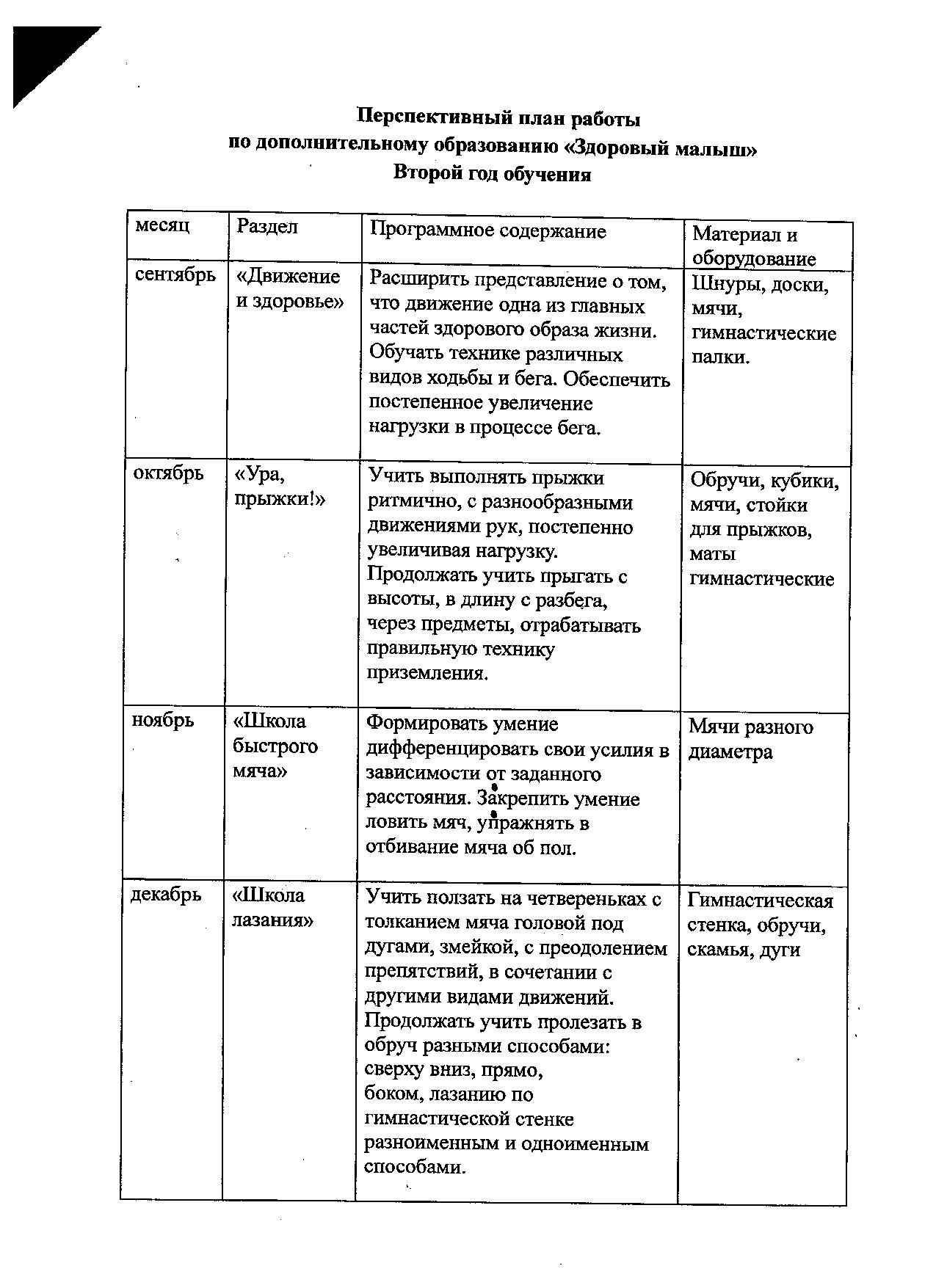 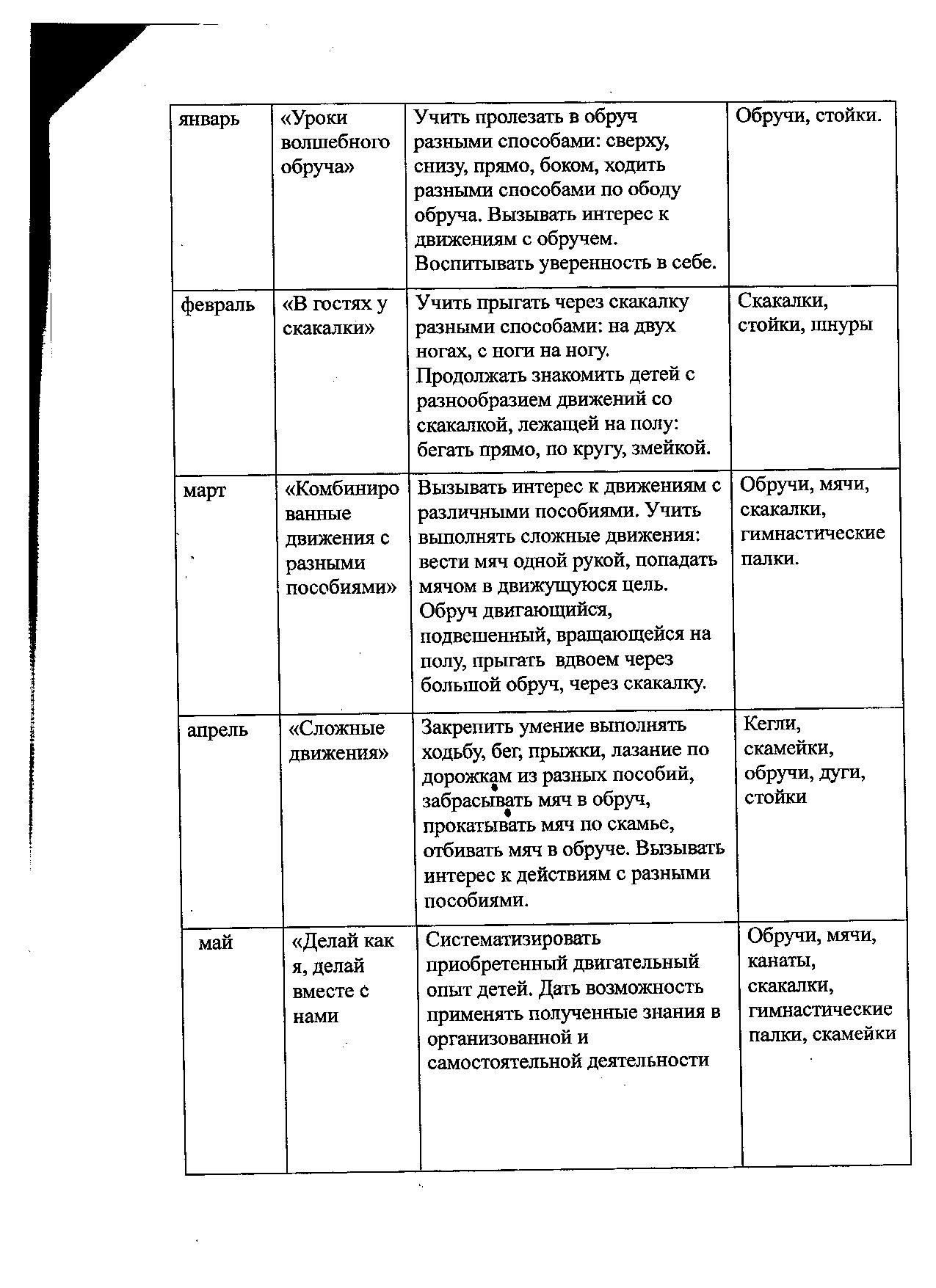 Продолжениепродолжение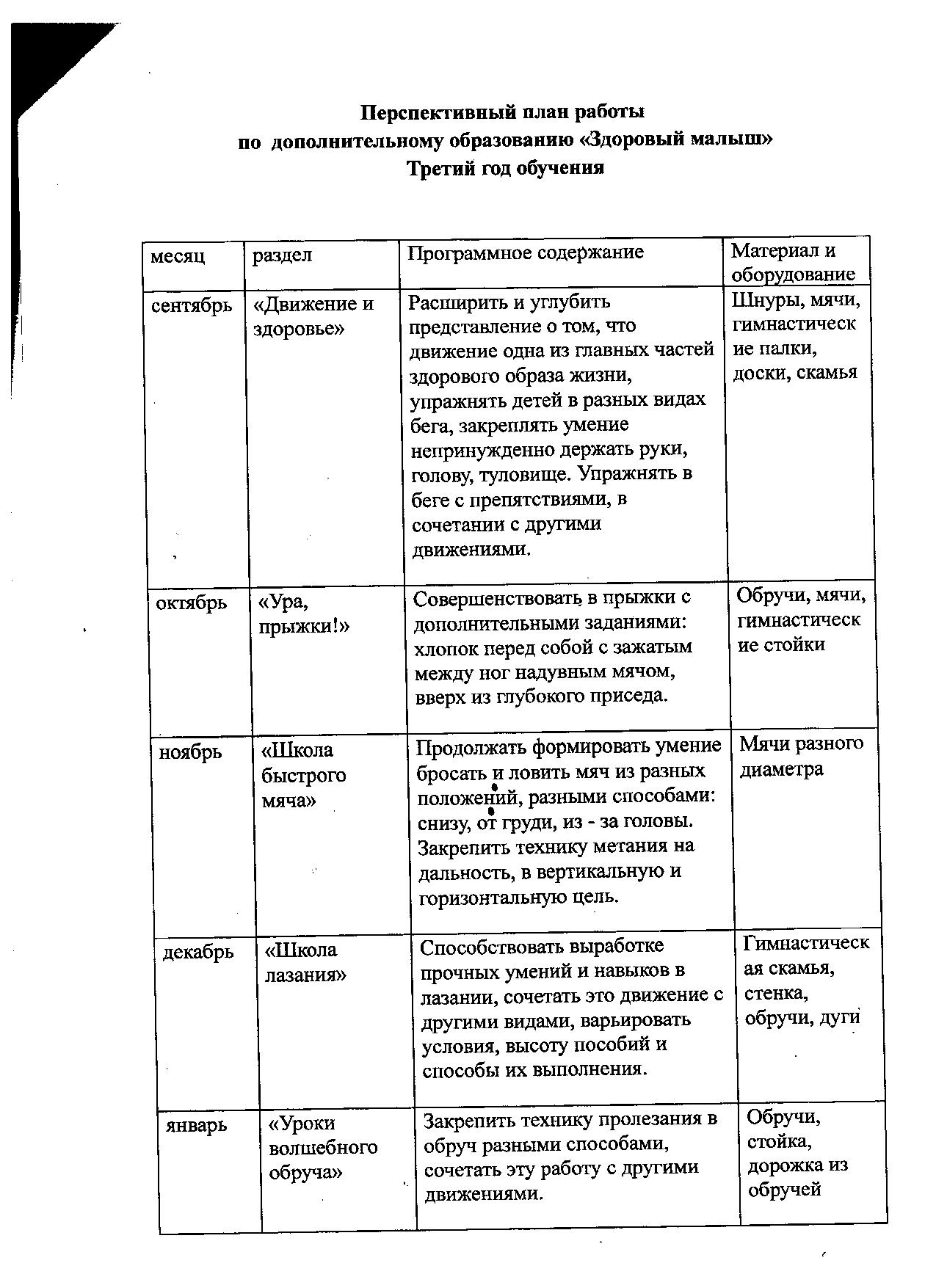 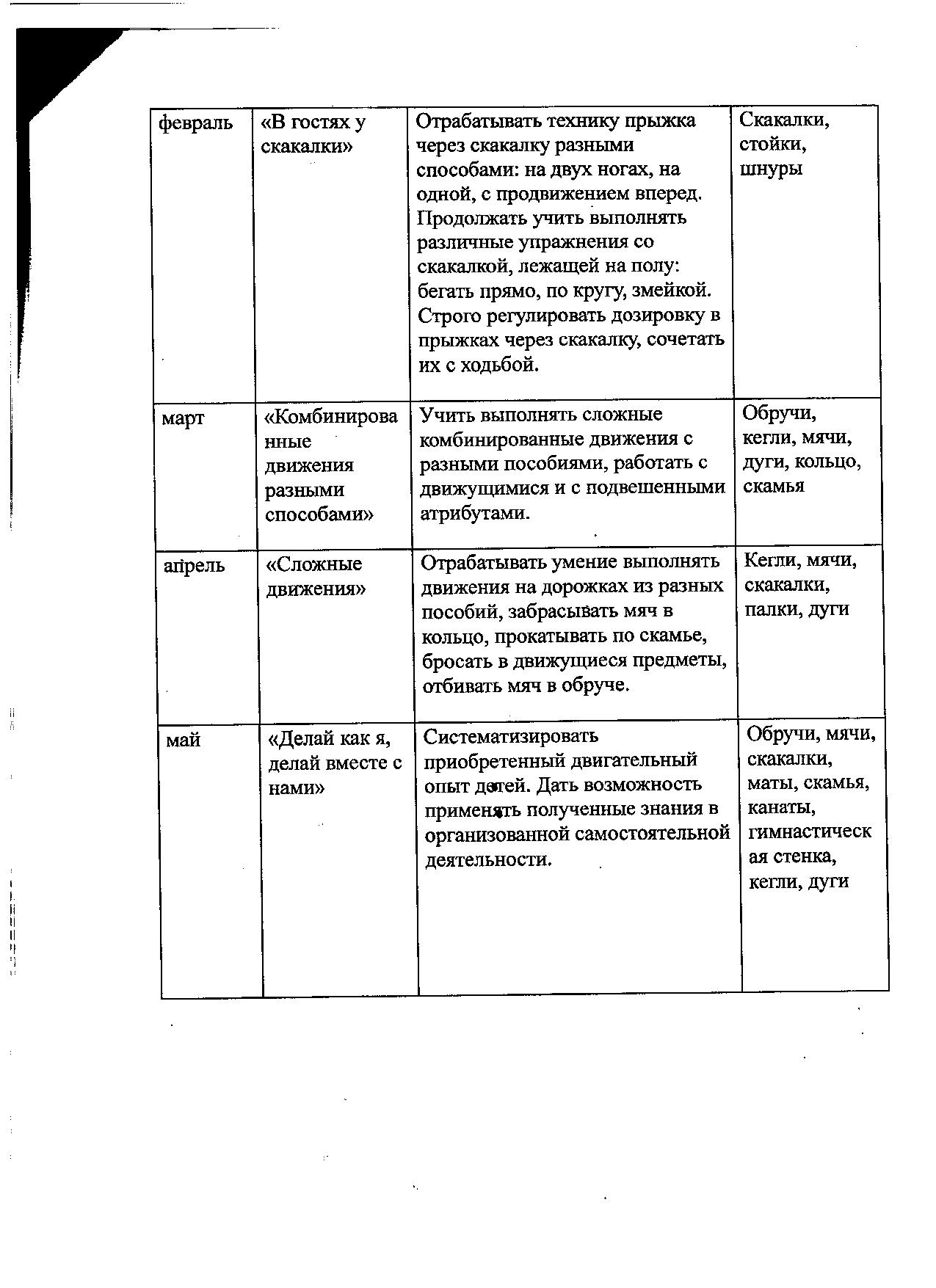 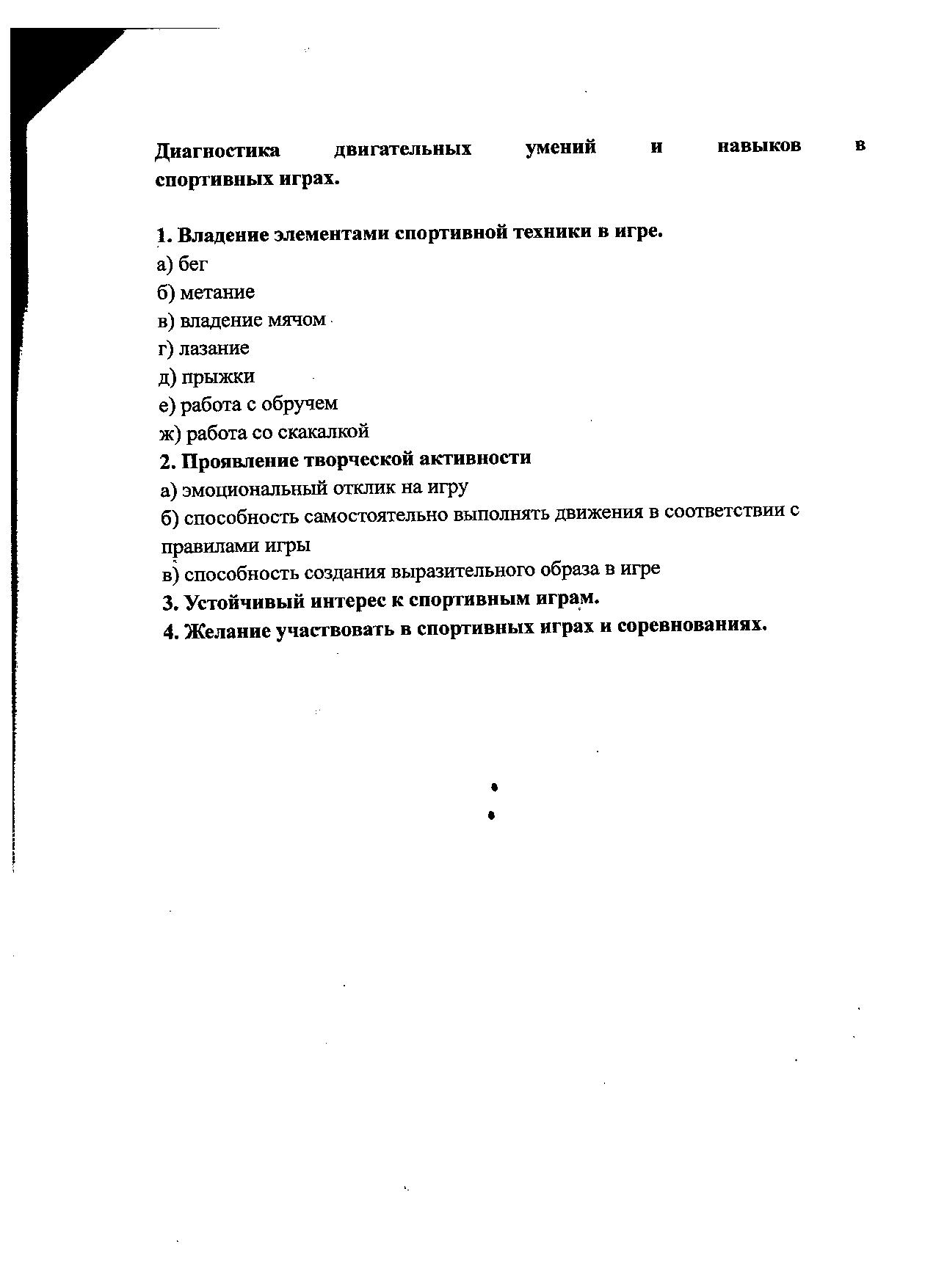 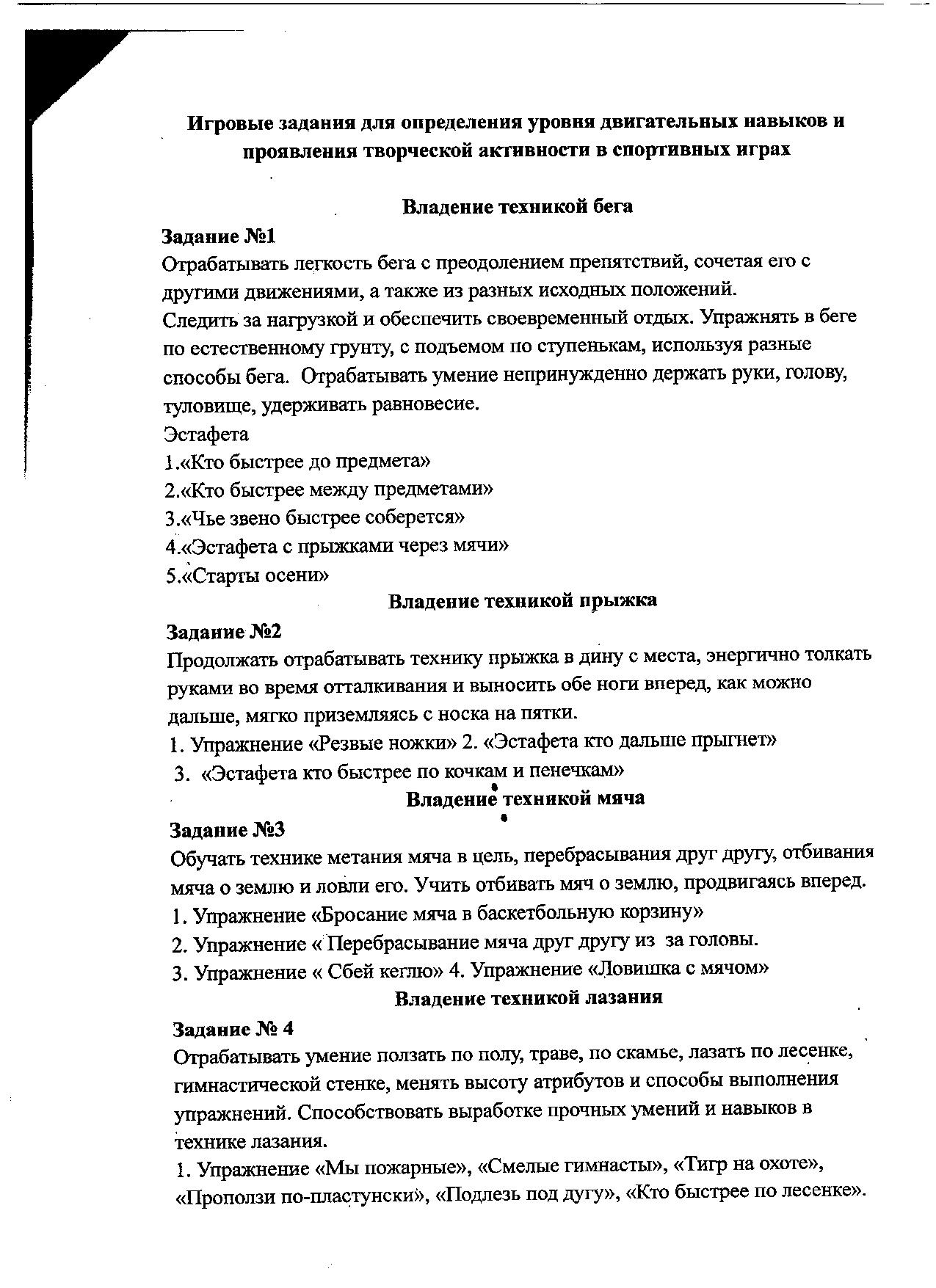 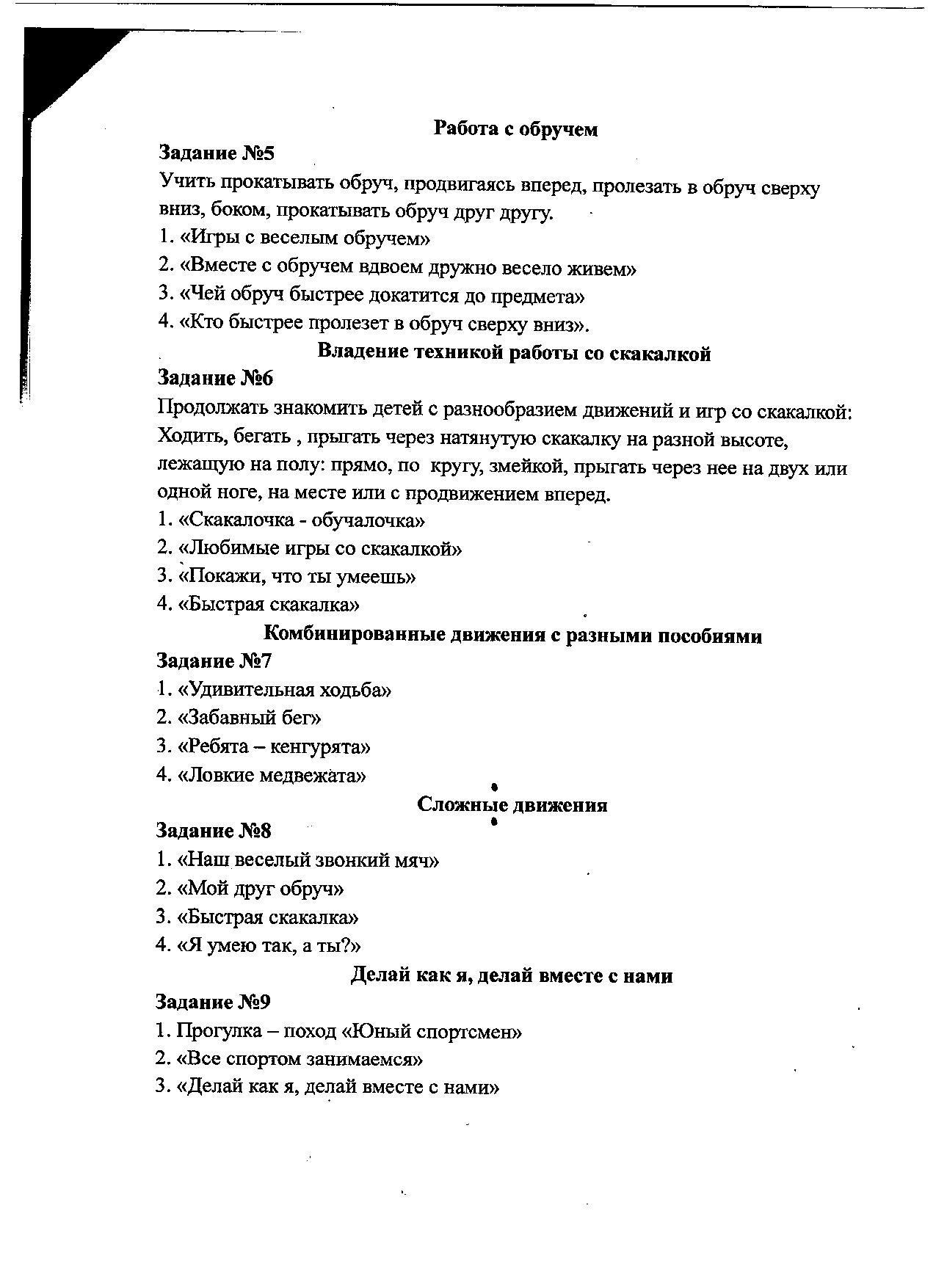 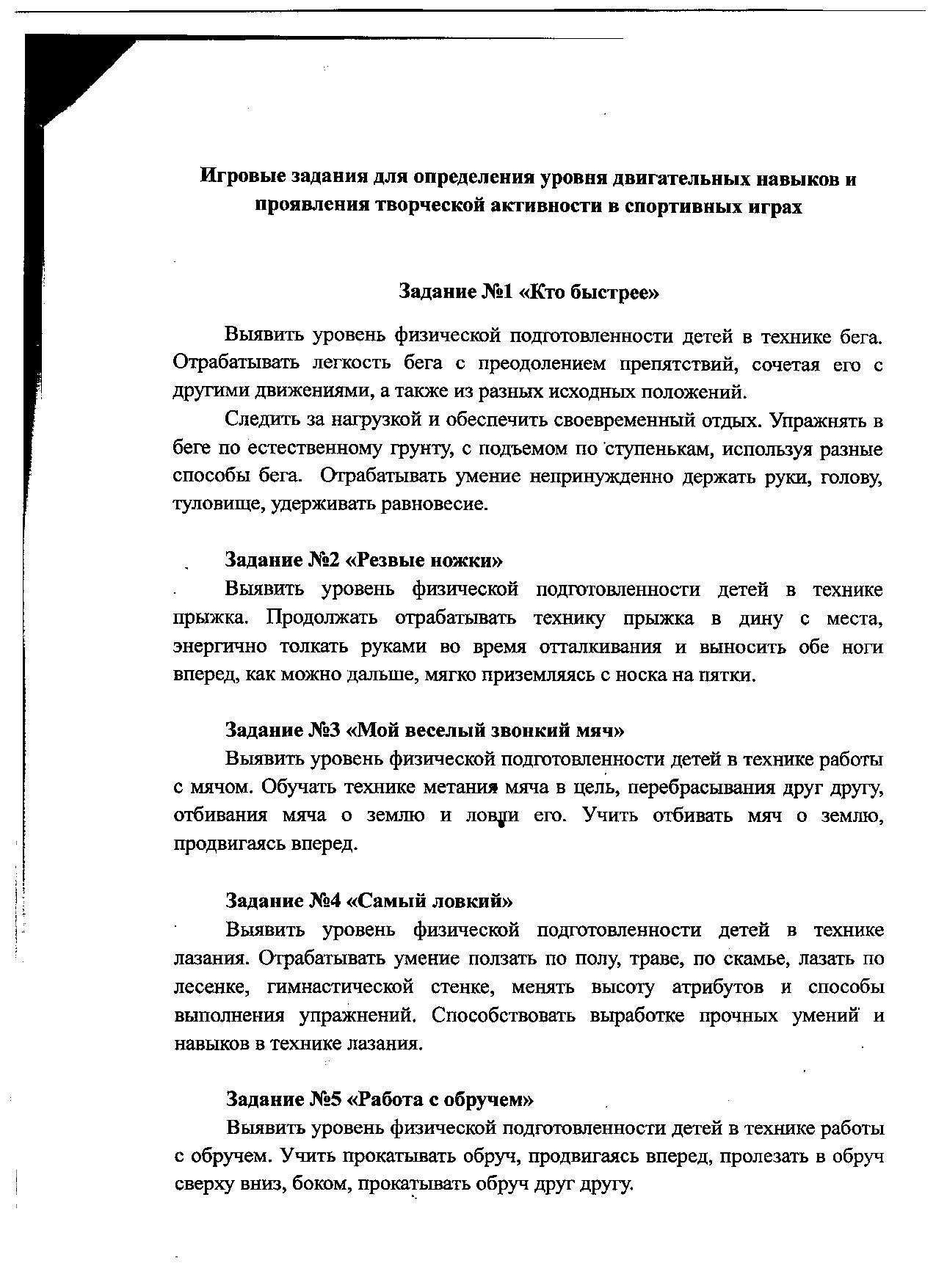 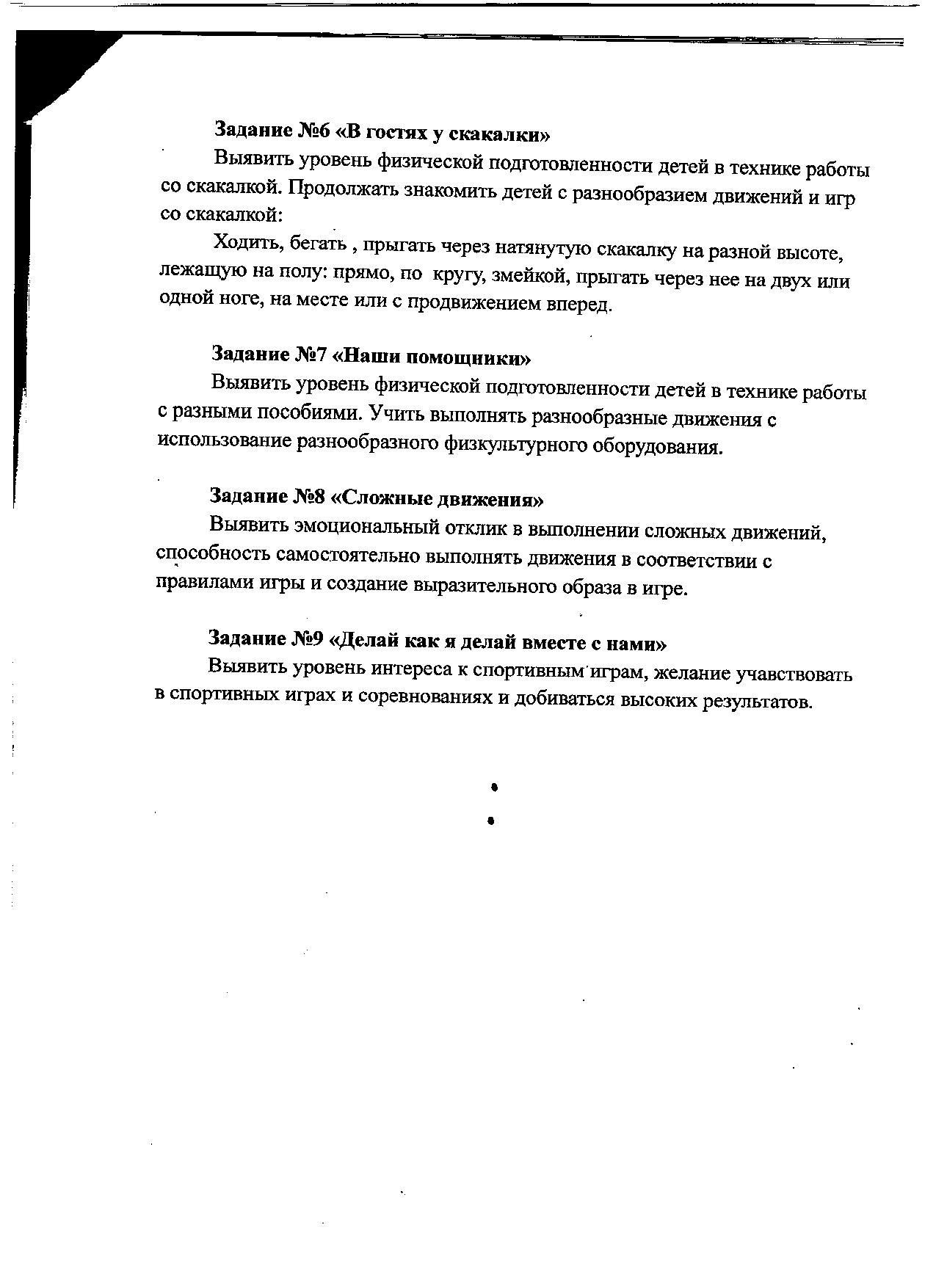 К3 П 3.1.Доля воспитанников, имеющих высокий уровень развития в соответствии с требованиями основной общеобразовательной программы, реализуемой в ДОУ